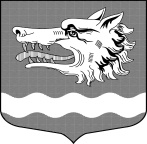 Администрация муниципального образования Раздольевское сельское поселение муниципального образования Приозерский муниципальный район Ленинградской областиП О С Т А Н О В Л Е Н И Е 18 мая 2017 года                                                                                               №  75 Об  утверждении  Порядка назначения  и выплатыпенсии     за    выслугу   лет    лицам,   замещавшим  должности          муниципальной          службы,      вадминистрации      муниципального     образования Раздольевское сельское поселение муниципальногообразования  Приозерский  муниципальный   район Ленинградской  областиВ соответствии с Федеральными законами  от 15.12.2001 года  № 166-ФЗ «О государственном пенсионном обеспечении в Российской Федерации, от 02.03.2007года № 25-ФЗ «О муниципальной службе в Российской Федерации», от 28.12. 2013 года № 400-ФЗ "О страховых пенсиях", от 23.05. 2016 года                        № 143-ФЗ "О внесении изменений в отдельные законодательные акты Российской Федерации в части увеличения пенсионного возраста отдельным категориям граждан", областным законом от 11.03.2008 года № 14-оз                          «О правовом регулировании муниципальной службы в Ленинградской области», решением совета депутатов муниципального образования Раздольевское сельское поселение от 16.05.2017 года № 86 «Об утверждении Положения об условиях предоставления права на пенсию за выслугу лет лицам, замещавшим должности муниципальной службы в администрации муниципального образования Раздольевское сельское поселение муниципального образования Приозерский муниципальный район Ленинградской области»,  а также в  целях реализации прав муниципальных служащих администрации муниципального образования Раздольевское сельское поселение, администрация муниципального образования Раздольевское сельское поселение ПОСТАНОВЛЯЕТ:1. Утвердить Порядок назначения и выплаты пенсии за выслугу лет лицам, замещавшим должности муниципальной службы, в администрации  муниципального образования Раздольевское сельское поселение муниципального образования Приозерский муниципальный район  Ленинградской области. (Приложение). 	2. Назначить органом, уполномоченным осуществлять выплату пенсии за выслугу лет  сектор экономики и финансов администрации  муниципального образования Раздольевское  сельское поселение.    3. Сектору экономики и финансов при разработке проекта бюджета муниципального образования Раздольевское сельское поселение на очередной финансовый год предусматривать средства на выплату пенсии за выслугу лет.4. Считать утратившими силу: - Постановление администрации от 16.02.2012 года № 14 «О порядке назначения и выплаты пенсии за выслугу лет лицам,  замещавшим  должности    муниципальной службы, в администрации муниципального образования Раздольевское сельское поселение»;-   Постановление администрации от 21.12.2016 года  № 295 «О внесении изменений в Положение о порядке назначения и выплаты пенсии за выслугу лет лицам, замещавшим должности муниципальной службы, в администрации МО Раздольевское сельское поселение, утверждённое постановлением администрации  16.02.2012 года  № 14».5. Настоящее постановление подлежит официальному опубликованию и  вступает в силу на следующий день после его официального опубликования.Глава администрации			                                                А.Г. Соловьев Н.В. Романенко66-725Разослано: дело-2, прокуратура-1, сектор экономики и финансов-1                                                                 УТВЕРЖДЕН   постановлением  администрации                                                                           муниципального образования                                                                           Раздольевское сельское поселение                                                               от  18.05.2017    №  75                                                                  (приложение)ПОРЯДОКназначения и выплаты пенсии за выслугу лет лицам, замещавшим должности муниципальной службы в администрации  муниципального образования Раздольевское сельское поселение муниципального образования Приозерский муниципальный район  Ленинградской областиОбщие положенияНастоящий Порядок разработан в соответствии с Конституцией Российской Федерации, Федеральными законами от 15 декабря 2001 года                        №166-ФЗ "О государственном пенсионном обеспечении в Российской Федерации", от 02 марта 2007 года № 25-ФЗ "О муниципальной службе в Российской Федерации", от 28 декабря 2013 года № 400-ФЗ "О страховых пенсиях", от 23 мая 2016 года № 143-ФЗ "О внесении изменений в отдельные законодательные акты Российской Федерации в части увеличения пенсионного возраста отдельным категориям граждан" и областным законом от 11 марта 2008 года № 14-оз "О правовом регулировании муниципальной службы в Ленинградской области", решением совета депутатов муниципального образования Раздольевское сельское поселение от 16.05.2017 года № 86 «Об утверждении Положения об условиях предоставления права на пенсию за выслугу лет лицам, замещавшим должности муниципальной службы в администрации муниципального образования Раздольевское сельское поселение муниципального образования Приозерский муниципальный район Ленинградской области».Настоящий Порядок не регулирует назначение и выплату пенсии за выслугу лет:  лицам, замещавшим до 1 января 2006 года муниципальные должности муниципальной службы Ленинградской области (в соответствии с областным законом от 17 января 1997года № 2-оз "О муниципальной службе в Ленинградской области");лицам, на которых распространяется действие части 3 статьи 7 Федерального закона № 143-ФЗ «О внесении изменений в отдельные законодательные акты Российской Федерации в части увеличения пенсионного возраста отдельным категориям граждан».2. Условия назначения пенсии за выслугу лет2.1. Право на пенсию за выслугу лет имеют лица, замещающие должности муниципальной службы и уволенные в связи с прекращением муниципальной службы при соблюдении следующих условий:1) наличие стажа муниципальной службы, минимальная продолжительность которого для назначения пенсии за выслугу лет в соответствующем году определяется согласно приложению к Федеральному закону от 15.12.2001г.  № 166-ФЗ (приложение 1 к настоящему Порядку),в том числе наличие стажа гражданской службы в государственных органах Ленинградской области и органах местного самоуправления муниципальных образований Ленинградской области - не менее 10 лет, из которых стаж муниципальной службы в органах местного самоуправления муниципальных образований Ленинградской области должен составлять не менее 5 лет, непосредственно на день увольнения с муниципальной службы; Исчисление стажа муниципальной службы производится в соответствии с областным законодательством.Периоды службы (работы), учитываемые при исчислении стажа муниципальной службы, дающие право на пенсию за выслугу лет, суммируются.2) замещение должностей муниципальной службы не менее 12 полных месяцев непосредственно перед увольнением с муниципальной службы.2.2. Пенсия за выслугу лет назначается к страховой пенсии.2.3. Пенсия за выслугу лет назначается со дня подачи заявления, но не ранее назначения страховой пенсии и дня увольнения с муниципальной службы.2.4. Пенсия за выслугу лет назначается на основании распоряжения главы администрации муниципального образования Раздольевское сельское поселение.2.5. Пенсия за выслугу лет не назначается:1) лицам, уволенным с муниципальной службы по основаниям, связанным с нарушением законодательства Российской Федерации и (или) ненадлежащим исполнением (неисполнением) должностных обязанностей по замещаемой должности муниципальной службы;2) лицам, имеющим право на ее назначение в соответствии с федеральным законодательством и настоящим Порядком:если им назначена иная пенсия за выслугу лет или доплата к пенсии, либо назначено ежемесячное пожизненное содержание в соответствии с законодательством Российской Федерации, законодательством Ленинградской области, иного субъекта Российской Федерации, либо в соответствии с нормативными правовыми актами органа местного самоуправления, или им установлено дополнительное пожизненное ежемесячное материальное обеспечение в соответствии с законодательством Российской Федерации или законодательством иного (за исключением Ленинградской области) субъекта Российской Федерации;в случае замещения государственной должности Российской Федерации, государственной должности субъекта Российской Федерации, государственной (муниципальной) должности, замещаемой на постоянной основе, а также должности государственной гражданской службы Российской Федерации, должности государственной гражданской службы субъекта Российской Федерации, должности муниципальной службы, работы в межгосударственных (межправительственных) органах, созданных с участием Российской Федерации, на должностях, по которым в соответствии с международными договорами Российской Федерации осуществляются назначение и выплата пенсий за выслугу лет (доплаты к пенсии) в порядке и на условиях, которые установлены для федеральных государственных (гражданских) служащих (лиц, замещавших государственные должности Российской Федерации).3. Размер пенсии за выслугу лет3.1. Пенсия за выслугу лет назначается в следующем размере:- при наличии стажа муниципальной (государственной гражданской) службы, предусмотренного пунктом 2.1 раздела 2 настоящего Порядка (приложение 1 к настоящему Порядку) - 45 процентов среднемесячного заработка;- за каждый полный год стажа муниципальной (гражданской) службы в государственных органах Ленинградской области и органах местного самоуправления муниципальных образований Ленинградской области, сверх 10-ти лет установленных  пунктом 2.1 раздела 2  настоящего Порядка, размер пенсии увеличивается на 3 процента среднемесячного заработка, но не   свыше 75 процентов среднемесячного денежного содержания заработка, исходя из которого исчисляется размер пенсии за выслугу лет.3.2. Пенсия за выслугу лет исчисляется по выбору лица, обратившегося за назначением такой пенсии, исходя из его среднемесячного заработка за 12 полных месяцев, предшествующих дню увольнения с муниципальной службы либо дню достижения возраста, дающего право на страховую пенсию по старости, определенного частью 1 статьи 8 или статьями 30 - 32 Федерального закона № 400-ФЗ (при наличии стажа муниципальной службы в органах местного самоуправления Ленинградской области, предусмотренного пунктом 2.1 раздела 2  настоящего Порядка), с учетом коэффициента увеличения (индексации) размера месячного оклада денежного содержания по соответствующим должностям муниципальной службы в соответствии с решением совета депутатов муниципального образования Раздольевское сельское поселение  о бюджете на день обращения за назначением пенсии за выслугу лет.3.3. В состав денежного содержания, учитываемого для определения среднемесячного заработка при назначении, индексации и изменении размера пенсии за выслугу лет лицам, уволенным с должностей муниципальной службы, включаются:1) должностной оклад;2) ежемесячная надбавка за классный чин;3) ежемесячная надбавка к должностному окладу за выслугу лет на муниципальной службе, рассчитанная в соответствии с действующим законодательством в зависимости от стажа муниципальной службы;4) ежемесячная надбавка к должностному окладу за особые условия муниципальной службы (сложность, напряженность и специальный режим работы);5) ежемесячная процентная надбавка к должностному окладу за работу со сведениями, составляющими государственную тайну, если такая надбавка была установлена.3.4. Размер среднемесячного заработка, исходя из которого исчисляется пенсия за выслугу лет, составляет 0,9 указанного денежного содержания.3.5. Размер назначенной в соответствии с настоящим Порядком пенсии за выслугу лет увеличивается (индексируется) при увеличении (индексации) размера месячного оклада денежного содержания по должностям муниципальной службы в соответствии с законодательством Ленинградской области.3.6. Перерасчет (индексацию) размера назначенной пенсии за выслугу лет производит сектор экономики и финансов администрации, осуществляющий выплату пенсии за выслугу лет.4. Исчисление размера пенсии за выслугу лет4.1. Исчисление размера пенсии за выслугу лет производится по формуле:ПВЛ = Д x 0,9 x П,где:ПВЛ - размер пенсии за выслугу лет в денежном выражении;Д - среднемесячный заработок (состав денежного содержания), исходя из которого исчисляется размер пенсии за выслугу лет;0,9 - ограничительный коэффициент;П - размер пенсии за выслугу лет в процентном выражении, устанавливаемый в зависимости от стажа муниципальной службы.4.2 . Расчет среднемесячного заработка для исчисления размера пенсии за выслугу лет осуществляется за последние 12 полных месяцев муниципальной  службы, предшествовавших дню ее прекращения либо дню достижения возраста, дающего право на страховую пенсию по старости.Из расчетного периода исключается время, когда муниципальный служащий не исполнял служебные обязанности в связи с временной нетрудоспособностью или в соответствии с законодательством Российской Федерации освобождался от исполнения должностных обязанностей с сохранением среднего заработка. В этом случае суммы полученного пособия по временной нетрудоспособности и выплаченного среднего заработка не включаются в денежное содержание. Среднемесячный заработок определяется путем деления суммы полученного в расчетном периоде денежного содержания на фактически отработанные в этом периоде дни и умножения на 21 (среднемесячное число рабочих дней в году).При замещении муниципальным служащим в расчетном периоде различных должностей муниципальной службы расчет размера среднемесячного заработка (денежного содержания) производится исходя из денежного содержания по всем замещаемым должностям за последние 12 полных месяцев муниципальной службы, предшествовавших дню ее прекращения либо дню достижения возраста, дающего право на страховую пенсию по старости.4.3. Размер пенсии за выслугу лет в процентном выражении, устанавливаемый в зависимости от стажа муниципальной службы, рассчитывается согласно таблице расчета размера пенсии за выслугу лет в процентах от среднемесячного заработка муниципального служащего за каждый полный год стажа муниципальной службы (приложение 2 к настоящему Порядку).4.4. Размер пенсии за выслугу лет исчисляется исходя из среднемесячного заработка лица, обратившегося за назначением пенсии за выслугу лет, с учетом индексаций и изменений денежного содержания в соответствии с законодательством Ленинградской области, а также с учетом коэффициента увеличения (индексации) размера месячного оклада денежного содержания по должностям муниципальной службы на день обращения за назначением пенсии за выслугу лет.4.5. Размер пенсии за выслугу лет не может быть ниже устанавливаемой законодательством Российской Федерации фиксированной выплаты к страховой пенсии.5. Порядок представления и оформления документов для назначения пенсии за выслугу лет 5.1. Вопрос о назначении пенсии за выслугу лет рассматривается на основании письменного заявления по установленной форме  (приложение 3 к настоящему Порядку).5.2. К заявлению прилагаются следующие документы:1) копия трудовой книжки;2) справка о размере среднемесячного заработка лица, замещавшего должность муниципальной службы, для исчисления размера пенсии за выслугу лет (приложение 4 к настоящему Порядку);3) справка органа, назначившего страховую пенсию, о виде получаемой пенсии и дате ее назначения с указанием федерального закона, по которому она назначена, а также сведений о наличии или отсутствии дополнительных выплат, установленных иными нормативными актами;4) копия военного билета или справки военных комиссариатов, воинских подразделений, архивных учреждений либо послужные списки;5) справка о периодах муниципальной службы (работы) и иных периодах замещения должностей, включаемых (засчитываемых) в стаж муниципальной службы, дающих право на пенсию за выслугу лет (приложение 5 к настоящему Порядку).5.3. В случаях, когда в трудовой книжке отсутствуют записи, подтверждающие периоды муниципальной  (государственной) службы,  дающих право на назначение пенсии за выслугу лет, данные периоды подтверждаются архивными справками либо другими документами, подтверждающие эти периоды.5.4. Справки о размере среднемесячного заработка, указанные в подпункте 2 пункта 5.2 раздела  5 настоящего Порядка, оформляются сектором экономики и финансов администрации МО Раздольевское сельское поселение.5.5. Справка о периодах муниципальной (государственной) службы (работы) и иных периодах замещения должностей, указанная в подпункте                5 пункта 5.2 раздела 5 настоящего Порядка, оформляется специалистом администрации МО Раздольевское сельское поселение, ответственным за кадровую работу.5.6. Копии документов, указанные в пункте 5.2 настоящего Порядка, заверяются нотариально (при отправлении почтой) или кадровой службой соответствующего органа.5.7. Лица, имеющие право на пенсию за выслугу лет, могут обращаться за пенсией за выслугу лет в любое время после возникновения права на нее и назначения страховой пенсии без ограничения каким-либо сроком путем подачи соответствующего заявления.5.8. Заявление установленной формы на имя главы администрации МО Раздольевское сельское поселение с необходимыми документами направляются на рассмотрение в комиссию по установлению стажа муниципальной службы при  администрации МО Раздольевское сельское поселение  (далее также - Комиссия).5.9. Рассмотрение Комиссией заявлений, принятие решений по ним, а также оформление принятых решений (протокол) осуществляется в соответствии с Положением о комиссии по установлению стажа муниципальной службы, утвержденным постановлением администрации МО Раздольевское сельское поселение.5.10. Комиссия:а) определяет в соответствии с действующим законодательством право заявителя на назначение пенсии за выслугу лет;б) определяет размер пенсии за выслугу лет в процентах от среднемесячного заработка, а также дату начала выплаты пенсии за выслугу лет.в) проводит проверку представленных комиссиями материалов на правильность установления соответствующего стажа и представленного расчета размера пенсии за выслугу лет в процентном выражении, а также определения даты начала выплаты;г) при необходимости принимает решение о дополнительной проверке обстоятельств и сведений в документах, представленных в подтверждение права на пенсию за выслугу лет;д) при необходимости принимает решение о проверке сведений о назначении заявителю другой пенсии за выслугу лет, ежемесячного пожизненного содержания в соответствии с законодательством Российской Федерации, законодательством Ленинградской области, законодательством иного субъекта Российской Федерации или в соответствии с нормативными правовыми актами органа местного самоуправления либо об установлении заявителю дополнительного пожизненного ежемесячного материального обеспечения в соответствии с законодательством  Российской  Федерации, законодательством субъекта Российской Федерации (за исключением Ленинградской области); 5.11. По итогам рассмотрения заявления комиссия принимает соответствующее решение.  В случае отказа в установлении пенсии за выслугу лет комиссия не позднее 10 рабочих дней после подписания протокола извещает об этом заявителя в письменной форме с указанием причины отказа. 5.12. Распоряжение  администрации МО Раздольевское сельское поселение о назначении пенсии за выслугу лет в течение десяти рабочих дней после его подписания вместе с правоустанавливающими документами передаются в сектор экономики и финансов администрации МО Раздольевское сельское поселение для исполнения. 5.13. Сектор экономики и финансов администрации на основании распоряжения  администрации МО Раздольевское сельское поселение о назначении пенсии за выслугу лет:1) организует начисление и выплату пенсии за выслугу лет; 2) осуществляет ведение бухгалтерского учета расходов на выплату пенсии за выслугу лет, представление в установленном порядке бухгалтерских и статистических отчетов.3) приглашает получателя пенсии за выслугу лет для ознакомления с принятым решением, правами и обязанностями получателя, порядком начисления и выплаты пенсии за выслугу лет, а также для оформления документов, необходимых для зачисления начисляемых сумм на счет получателя в Сберегательном банке Российской Федерации;4) осуществляет учет, хранение и ведение пенсионных дел, на основании которых производится выплата пенсии за выслугу лет.6. Порядок финансирования, выплаты и перерасчета (индексации) пенсии за выслугу лет6.1. Сектор экономики и финансов до 10-го числа каждого месяца производит начисление пенсии за выслугу лет за прошедший месяц.Размер пенсии за выслугу лет определяется в рублях. При определении размера пенсии за выслугу лет суммы до 50 копеек включительно не учитываются, суммы более 50 копеек округляются до одного рубля.Работающим пенсионерам (за исключением возвратившихся на государственную или муниципальную службу) пенсия выплачивается в полном объеме.6.2. Пенсия за выслугу лет выплачиваются из средств местного бюджета администрации МО Раздольевское сельское поселение ежемесячно до 15 числа текущего месяца путем перечисления на лицевые счета получателей, открытых в Сберегательном банке Российской Федерации.6.3. Размер назначенной пенсии за выслугу лет подлежат перерасчету (индексации) с соблюдением правил, предусмотренных настоящим Порядком, а также при увеличении (индексации) размера месячного оклада денежного содержания по должностям муниципальной службы в соответствии с законодательством Ленинградской области.6.4. Перерасчет (индексацию) производит сектор экономики и финансов администрации МО Раздольевское сельское поселение  на основании распоряжения администрации МО Раздольевское сельское поселение 6.5. Проект распоряжения администрации муниципального образования Раздольевское сельское поселение о перерасчете (индексации) размера пенсии за выслугу лет готовит сектор экономики и финансов администрации муниципального образования Раздольевское сельское поселение.7. Порядок приостановления, прекращения и возобновления начисления и  выплаты пенсии за выслугу лет7.1. Начисление и выплата пенсии за выслугу лет (далее также - выплата) приостанавливается или прекращается на основании распоряжения администрации МО Раздольевское сельское поселение.7.2. Начисление и выплата пенсии за выслугу лет приостанавливается в случаях:1) возвращения получателя пенсии за выслугу лет на государственную должность Российской Федерации, субъекта Российской Федерации, или  государственную должность государственной службы Российской Федерации,  субъекта Российской Федерации, муниципальную должность или должности муниципальной службы;2) окончания срока, на который установлена страховая пенсия.Выплата приостанавливается со дня, в который наступили перечисленные в настоящем пункте обстоятельства.7.3. В случае прекращения обстоятельств, указанных в пункте 7.2 настоящего Порядка, приостановленная выплата возобновляется по заявлению получателя. Выплата возобновляется со дня подачи заявления о ее возобновлении в порядке, установленном для ее установления (назначения).7.4. Приостановленная по основаниям, указанным в подпункте 1 пункта 7.2 настоящего Порядка, выплата пенсии за выслугу лет возобновляется:1) в новом размере (с учетом дополнительного стажа муниципальной службы, а в случае замещения должностей муниципальной службы применительно к новому назначению может учитываться и среднемесячный заработок по этим должностям) - при наличии стажа, указанного в подпункте 1пункта 2.1. раздела 2 настоящего Порядка;2) в прежнем установленном размере (без учета дополнительного стажа муниципальной службы) - при отсутствии стажа, указанного в подпункте 1 пункта 2.1. раздела 2 настоящего Порядка.7.5. В случае возникновения обстоятельств, требующих дополнительной проверки правомерности выплаты, на основании распоряжения администрации муниципального образования Раздольевское сельское поселение выплата приостанавливается не более чем на три месяца. После проведения дополнительной проверки и получения необходимой информации выплата возобновляется со дня ее приостановления.7.6. Начисление и выплата пенсии за выслугу лет прекращается на основании распоряжения администрации муниципального образования Раздольевское сельское поселение, за исключением прекращения выплаты, указанной в пункте 7.7. настоящего Порядка в случае:а) назначении пенсии за выслугу лет или доплаты к пенсии, либо назначении ежемесячного пожизненного содержания в соответствии с законодательством Российской Федерации, Ленинградской области, иного субъекта Российской Федерации, либо в соответствии с нормативными правовыми актами органа местного самоуправления, или при установлении дополнительного пожизненного ежемесячного материального обеспечения в соответствии с законодательством Российской Федерации, субъекта Российской Федерации;б) выезда на постоянное место жительства за пределы Российской Федерации.Начисление пенсии за выслугу лет прекращается со дня, в котором наступили перечисленные в настоящем пункте обстоятельства.7.7. В случае смерти лица, получавшего пенсию за выслугу лет, выплата пенсии за выслугу лет прекращается с первого числа месяца, следующего за месяцем, в котором наступила смерть получателя. Выплата прекращается на основании распоряжения администрации муниципального образования Раздольевское сельское поселение (при обнаружении обстоятельств, свидетельствующих о смерти).7.8. Сумма пенсии за выслугу лет, не выплаченная на день смерти получателя, выплачивается его наследникам в установленном законодательством порядке.8. Ответственность за достоверность сведений, необходимых для назначения и выплаты пенсии за выслугу лет. Обязанность лиц, получающих за выслугу лет. Удержания из пенсии за выслугу лет.8.1. Лица, имеющие право на пенсию за выслугу лет, несут ответственность за достоверность сведений, содержащихся в документах, представляемых ими для назначения и выплаты пенсии за выслугу лет.8.2. Лица, получающие пенсию за выслугу лет, обязаны:а) сообщить в 5-дневный срок в администрацию МО Раздольевское сельское поселение о возникновении обстоятельств, указанных в пунктах 7.2 и 7.6. раздела 7 настоящего Порядка, влекущих приостановление или прекращение выплаты;б) ежегодно до 1 января представлять в администрацию муниципального образования  Раздольевское сельское поселение личное заявление о продлении на очередной год начисления пенсии за выслугу лет с предъявлением документов, подтверждающих сохранение права пенсию за выслугу лет, - паспорта, трудовой книжки.8.3. В случае переплаты денежных сумм получателю пенсии за выслугу лет:   1) по организационным причинам - зачет переплаченных сумм производится при очередных выплатах;2) в результате сокрытия получателем пенсии за выслугу лет фактов, являющихся основанием для изменения, приостановления или прекращения выплаты, переплаченные суммы возвращаются получателем добровольно в полном объеме или путем зачета переплаченных сумм при очередных выплатах, в противном случае - взыскиваются в судебном порядке.9. Заключительные положения10.1. Вопросы, связанные с назначением и выплатой пенсии за выслугу лет, не урегулированные областными законами и настоящим Порядком, разрешаются применительно к правилам назначения и выплаты страховых пенсий, предусмотренных Федеральными законами "О государственном пенсионном обеспечении в Российской Федерации" и "О страховых пенсиях в Российской Федерации".Приложение 1к Порядку...Стаж муниципальной  (государственной гражданской) службы для назначения пенсии за выслугу летПриложение 2к Порядку...ТАБЛИЦАрасчета размера пенсии за выслугу лет в процентах от среднемесячного заработка муниципального служащего Приложение 3к Порядку...(Форма 1)                                          Главе администрации МО                                                                      Раздольевское сельское поселение                                                                      от __________________________,                                             (фамилия, имя, отчество заявителя)                                         родившегося (родившейся) _______                                                        (число, месяц, год)                                         Работающего (работающей)_______                                                                      _______________________________                                                                      _______________________________                                                                                                  ( указать последнюю должность муниципальной                                                                                                     службы, дату увольнения)                                         Домашний адрес: ________________                                                                      _______________________________                                                  (индекс, адрес)                                         __________________________________                                         Телефон _______________________ЗАЯВЛЕНИЕ    Прошу назначить мне пенсию за выслугу лет в  соответствии  с  решением совета депутатов муниципального образования Раздольевское сельское поселение от 16.05.2017 года № 86 исходя  из  моего  среднемесячного    заработка на _______________________________________________________             (указать дату увольнения или достижения возраста, дающего право на страховую пенсию)Страховую пенсию по старости (инвалидности) (нужное подчеркнуть) получаю в __________________________________________________________________ ,            (наименование органа, осуществляющего выплату пенсии) почтовый адрес: __________________________________________________.    Сообщаю, что другой пенсии  за  выслугу  лет  или  доплаты  к  страховойпенсии,   ежемесячного   пожизненного   содержания   или   дополнительногопожизненного ежемесячного материального обеспечения (кроме установленного в соответствии с законодательством Ленинградской области) не получаю.    О замещении  государственной  или  муниципальной  должности,  должности государственной  гражданской  службы  или  должности  муниципальной  службы вновь,  переходе  на  другой  вид  пенсии, назначении  доплат  из   других источников, окончании срока, на который  была  назначена  страховая  пенсия, изменении места жительства  обязуюсь  в  5-дневный  срок  сообщить  органу, выплачивающему пенсию за выслугу лет.    В случае переплаты назначенной  мне  пенсии  за  выслугу  лет  обязуюсьвнести излишне выплаченную сумму на  счет   администрации МО Раздольевское сельское поселение.(Оборотная сторона)    К заявлению прилагаю следующие документы:    1) копию трудовой книжки, заверенную кадровой службой;    2) справку сектора экономики и финансов администрации МО Раздольевское сельское поселение (установленной формы) о размере среднемесячного заработка по замещаемой должности муниципальной  службы;    3) справку органа, назначившего  страховую пенсию,  о  виде получаемой пенсии и дате ее назначения с указанием федерального  закона,  по  которому она назначена, а также сведений о  наличии  или  отсутствии дополнительных выплат, установленных иными нормативными актами;    4) копию военного  билета  (справку  военного  комиссариата,  воинскогоподразделения, архивных учреждений, послужные списки);    5) справку о периодах муниципальной службы (работы) и  иных  периодах замещения должностей, включаемых  (засчитываемых)  в  стаж  муниципальной службы   и (или)  государственной  гражданской  службы, дающих право на пенсию за выслугу  лет;    6)   иные   документы    соответствующих    муниципальных (государственных)    органов, установленные законодательством Российской Федерации,  подтверждающие  стаж  муниципальной (государственной) службы.   "___" ___________ 20__ года              _______________________________                                                                                                                     (подпись заявителя)Приложение 4к Порядку...(форма справки № 1)                                                                                                         СПРАВКАо размере среднемесячного заработка лица, замещавшего должность муниципальной службы,  для исчисления размера пенсии за выслугу лет     Дана __________________________________________________________,                            (фамилия, имя, отчество)замещавшему  (ей)  должность муниципальной   службы __________________________________________________________________________________ ,                         (наименование должности, муниципального органа)в том, что среднемесячный заработок по его (ее) должности за  _______ полных месяцев с ________________________ по ________________________                    (дата начала расчетного периода)                 (дата окончания расчетного периода)составляет:Начальник сектора экономики и финансов _____________       _____________                                                                                                      (фамилия, имя, отчество)            (подпись)"___" _________ 20__ годаМесто печатиПриложениек справке    к справке, выданной  _________________________________________________________________________________,                                                (фамилия, имя, отчество)о размере среднемесячного заработка в разбивке по месяцам Приложение 5к Порядку...СПРАВКАо периодах муниципальной (государственной)  службы  (работы) и иных периодах  замещения должностей, включаемых  (засчитываемых) в стаж муниципальной (государственной)  службы,  дающих право на пенсию за выслугу лет                                    ___________________________________________________                                          (фамилия, имя, отчество)Ведущий специалист администрации      ________________________                                                  (подпись)"___" _________ 20__ годаМесто печатиГод назначения пенсии за выслугу лет Стаж для назначения пенсии за выслугу лет в соответствующем году 2017 15 лет 6 месяцев 2018 16 лет 2019 16 лет 6 месяцев 2020 17 лет 2021 17 лет 6 месяцев 2022 18 лет 2023 18 лет 6 месяцев2024 19 лет2025 19 лет 6 месяцев2026 и последующие годы 20 лет Стаж  муниципальной службыпенсия за выслугу лет  
в процентах от среднемесячного
заработка           10 лет       45 процентов11 лет       48 процентов12 лет       51 процент13 лет       54 процента14 лет       57 процентов15 лет       60 процентов16 лет       63 процента17 лет       66 процентов18 лет       69 процентов19 лет       72 процента20 лет и более   75 процентовДенежное содержание               Среднемесячное значениеСреднемесячное значениеДенежное содержание               рублей   процентов 1) должностной оклад                             2) оклад за классный чин                         3) ежемесячная надбавка к должностному окладу    
за выслугу лет на муниципальной службе             4) ежемесячная надбавка к должностному окладу    
за особые условия муниципальной службы             5) ежемесячная процентная надбавка к должностному
окладу за работу со сведениями, составляющими    
государственную тайну, если такая надбавка была  
установлена                                      Итого среднемесячный заработок (расшифровка      
в приложении к справке)              Месяц, годРазмер выплаты в рублях в разбивке по месяцамРазмер выплаты в рублях в разбивке по месяцамРазмер выплаты в рублях в разбивке по месяцамРазмер выплаты в рублях в разбивке по месяцамРазмер выплаты в рублях в разбивке по месяцамРазмер выплаты в рублях в разбивке по месяцамРазмер выплаты в рублях в разбивке по месяцамРазмер выплаты в рублях в разбивке по месяцамРазмер выплаты в рублях в разбивке по месяцамРазмер выплаты в рублях в разбивке по месяцамРазмер выплаты в рублях в разбивке по месяцамРазмер выплаты в рублях в разбивке по месяцамРазмер выплаты в рублях в разбивке по месяцамСреднемесячное значениеСреднемесячное значениеВид выплатыяВсего за   ______ месяцев____ года   рублейпроцентовВид выплаты1112334455567788991101111121.Должностной оклад2. ежемесячная надбавка к должностному окладу за классный чин3. ежемесячная надбавка к должностному окладу за выслугу лет на муниципальной службе4. ежемесячная надбавка к должностному окладу за особые условия муниципальной службы5. ежемесячная процентная надбавка к должностному окладу за работу со сведениями, составляющими государственную тайну, если такая надбавка была установлена Денежное содержание - всегоКоличество фактически отработанных днейПериоды в течение которых работник не работал, с указанием причиныN 
п/пНомер   
записи   
в трудовой 
книжке                Дата        
(год, месяц, число)             Дата        
(год, месяц, число)Наименование
организации,
должность  Продолжительность    
муниципальной службы 
(работы), иных периодов 
замещения должностей  Продолжительность    
муниципальной службы 
(работы), иных периодов 
замещения должностей  N 
п/пНомер   
записи   
в трудовой 
книжке   приема увольненияНаименование
организации,
должность  в календарном
исчислении  в льготном
исчисленииВсего стаж муниципальной (государственной)  службы,
из них:                                         Всего стаж муниципальной (государственной)  службы,
из них:                                         Всего стаж муниципальной (государственной)  службы,
из них:                                         Всего стаж муниципальной (государственной)  службы,
из них:                                         Всего стаж муниципальной (государственной)  службы,
из них:                                         в органах местного самоуправления муниципальных 
образований Ленинградской области               в органах местного самоуправления муниципальных 
образований Ленинградской области               в органах местного самоуправления муниципальных 
образований Ленинградской области               в органах местного самоуправления муниципальных 
образований Ленинградской области               в органах местного самоуправления муниципальных 
образований Ленинградской области               в государственных органах Ленинградской области в государственных органах Ленинградской области в государственных органах Ленинградской области в государственных органах Ленинградской области в государственных органах Ленинградской области 